OBJECTIVETo obtain a position that will utilize my knowledge, organizational skills, experience and educational background and ability to work well with people. As a determined, ambitious and self-motivated individual, I can work with minimal supervision alone and a good team player. All the while improving my time management and people management skills and exceeding my assigned tasks, thus adding value to the overall growth and profitability of the organization. QUALIFICATIONS SUMMARYJDA Factory Planner Software		 Supply ChainProduction Planning and Control  	 Process ImprovementSQL Developer				 Materials PlanningPROFILETechnical proficient in Factory Planner SoftwarePerforms several simulation in local laptop to test if the enhancement is feasible and will give good results before implementing the enhancements to the existing systemTechnical proficient in SQL (Sequence Query Language) DeveloperCreates of reports using SQL and debugs SQL queries whenever there are issues or errors encountered in the system.Knowledgeable in Production Planning and ControlCustomer and Personal ServiceKnowledge of principles and processes for providing customer and personal services. This includes customer needs assessment, meeting quality standards for services, and evaluation of customer satisfaction.Microsoft Office Applications [Excel, Word, Power Point, Access]Skilled in working effectively with diverse groups at all organizational levels to achieve common objectivesAnalytical thinkerHard working and willing to learn.Can work under pressure.PROFESSIONAL EXPERIENCE May 2015 – Present   MAXIM PHILS. OPERATING CORPORATION	 CAVITE - PHILIPPINESBUSINESS ANALYST I | MAY 2015 – PRESENT	Addresses planning issues regarding the suggested plan of the Factory Planner software.Analyzes the feasibility of new systems and enhancements to existing systems.Ensures that the system design fits the needs of the users.Validates the activities and/or enhancements to determine if the solution has fulfilled the requirements.Defines and documents customer business functions and processes.Coordinates with the solution team whenever there are enhancements on the current system.Maintains and enhances Factory model using SQL.Debugs SQL queries in order to identify the errors or issues encountered on the planCoordinates with the planning for any changes on the things they wanted to be considered in FP.Monitors the suggested plan and projection of Factory Planner to check if the plan is feasible or not.Supports data error resolution and documentation.Performs other duties as required.March 2013 – May 2015   ON SEMICONDUCTOR PHILS.	CAVITE - PHILIPPINESSUPPLY CHAIN PLANNER | MARCH 2013 – MAY 2015	     	     Addressed planning issues regarding the suggested plan of the Factory Planner software.Analyzed the feasibility of new systems and enhancements to existing systems.Ensured that the system design fits the needs of the users.Validated the activities and/or enhancements to determine if the solution has fulfilled the requirements.Defined and documented customer business functions and processes.Coordinated with the solution team whenever there are enhancements on the current system.Maintained and enhanced Factory Planner model.Provided and enhanced tools/reports to the Planning team that will help them in their daily tasks.Provided Target Output in the Manufacturing using Factory Planner.Coordinated with IE team for any updates in the UPH and machine inventories.Coordinated with the manufacturing for any changes on the things they wanted to be considered in FP.Monitored the suggested plan and projection of Factory Planner to check if the plan is feasible or not.Performed others duties that may be assigned.April 2012 – March 2013 PHILIPPINE AUTO COMPONENTS INC. (DENSO) 	    LAGUNA PHILIPPINES    JUNIOR PRODUCTION PLANNER/MATERIALS PLANNER | APRIL 2012 – MARCH 2013Prepared, reviewed, and issued daily and monthly production schedule in accordance with the most current issued customer order to satisfy the 100% customer delivery performance.Updated monthly plan and forecast in order for the materials planner to check and validate if they have enough supply for the demand.Ordered passthru parts from the overseas suppliers based on the quantity that the Aftermarket Department generated from the customers. Performed CIGMA transactions such as finished foods item MA preparation, production plan amendments, order fluctuation checking, and delivery date checking.Prepared daily production schedule and forwards it to Material Planner for parts checking, before issuing to Production sections one day before actual production dates.Checked, updated and coordinated daily received customer order change reports.Regularly coordinated with Material Planner for any big order fluctuation receives to ensure smooth production scheduling and production operation.Coordinated with Sales and Aftermarket Sections regarding any foreseen or sudden delivery troubles encountered.Monitored production section performance and updates daily output capacity on the monthly production volume report.Conducted meeting with internal section regarding any production abnormality that might affect delivery performance to customer.Ordered materials from Japan and Non-Japan Import suppliers based on the order quantity coming from the Aftermarket Section.Coordinated with suppliers for any necessary adjustments required.Performed other duties assigned from time to time.SEMINARS and TRAININGS ATTENDEDTitle	  		 	   Date			PlaceJDA Factory Planner Training  			Sept 2014   	ON Semiconductor Phils.EDUCATION2007-2012		College	        Bachelor’s Degree – Industrial Engineering			                	Colegio de San Juan de Letran – Calamba, Philippines2003-2007		Secondary 	Sta. Cecilia Catholic School, 		1997-2003		Primary		Sta. Cecilia Catholic School, 			PERSONAL INFORMATIONAge:		25 yrs oldNationality:   	Filipino   Job Seeker First Name / CV No: 1714980Click to send CV No & get contact details of candidate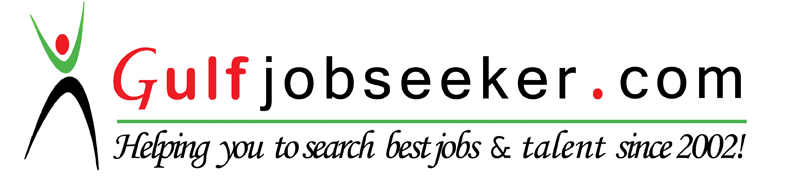 MARILET 